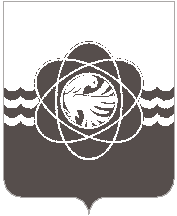 П О С Т А Н О В Л Е Н И Еот  29.03.2023 № 279Об утверждении карты комплаенс-рисков, плана мероприятий («дорожной карты») по снижению комплаенс-рисков и ключевых показателей эффективности антимонопольного законодательства Администрации муниципального образования «город Десногорск» Смоленской области на 2023 годВ соответствии с Указом Президента Российской Федерации от 21 декабря 2017 г. № 618 «Об основных направлениях государственной политики по развитию конкуренции», распоряжением Правительства Российской Федерации от 18 октября 2018 г. № 2258-р «Об утверждении методических рекомендаций по созданию и организации федеральными органами исполнительной власти системы внутреннего обеспечения требованиям антимонопольного законодательства», постановлением Администрации муниципального образования «город Десногорск» Смоленской области от 27.05.2021 г. № 488 «Об организации  системы внутреннего  обеспечения  соответствия  требованиям  антимонопольного законодательства  в  Администрации муниципального образования «город Десногорск» Смоленской областиАдминистрация муниципального образования «город Десногорск» Смоленской области  постановляет:	   Утвердить прилагаемые:- карту комплаенс-рисков Администрации муниципального образования «город Десногорск» Смоленской области на 2023 год (далее - Администрация) согласно приложению №1 к настоящему постановлению;- план мероприятий («дорожную карту») по снижению  комплаенс-рисков Администрации муниципального образования «город Десногорск» Смоленской области  на 2023 год согласно приложению № 2 к настоящему постановлению;- ключевые показатели эффективности антимонопольного законодательства Администрации муниципального образования «город Десногорск» Смоленской области  на 2023 год  согласно приложению № 3 к настоящему постановлению.2. Отделу информационных технологий и связи с общественностью (Е.М. Хасько) разместить настоящее распоряжение на официальном сайте Администрации муниципального образования «город Десногорск» Смоленской области в сети Интернет.3. Контроль за исполнением настоящего постановления возложить на  заместителя Главы муниципального образования «город Десногорск» Смоленской области  А.В. Шевцову.Глава муниципального образования «город Десногорск» Смоленской области                                              А.А. Новиков                                                                                 